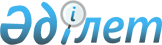 О внесении изменений в приказ Председателя Комитета национальной безопасности Республики Казахстан от 27 марта 2018 года № 25/нс "Об утверждении Правил функционирования системы централизованного управления сетями телекоммуникаций Республики Казахстан"Приказ и.о. Председателя Комитета национальной безопасности Республики Казахстан от 30 ноября 2022 года № 90/қе. Зарегистрирован в Министерстве юстиции Республики Казахстан 6 декабря 2022 года № 30986
      ПРИКАЗЫВАЮ:
      1. Внести в приказ Председателя Комитета национальной безопасности Республики Казахстан от 27 марта 2018 года № 25/нс "Об утверждении Правил функционирования системы централизованного управления сетями телекоммуникаций Республики Казахстан" (зарегистрирован в Реестре государственной регистрации нормативных правовых актов под № 16783) следующие изменения:
      преамбулу изложить в следующей редакции:
      "В соответствии с пунктом 2 статьи 21 Закона Республики Казахстан "О связи" ПРИКАЗЫВАЮ:";
      Правила функционирования системы централизованного управления сетями телекоммуникаций Республики Казахстан, утвержденные указанным приказом изложить в новой редакции согласно приложению к настоящему приказу. 
      2. 5 Службе Комитета национальной безопасности Республики Казахстан (Дарменов Б. Д.) обеспечить:
      1) государственную регистрацию настоящего приказа в Министерстве юстиции Республики Казахстан;
      2) в течение десяти рабочих дней после государственной регистрации настоящего приказа в Министерстве юстиции Республики Казахстан представление в Юридический департамент Комитета национальной безопасности Республики Казахстан сведений об исполнении мероприятия, предусмотренного подпунктом 1) настоящего пункта.
      3. Настоящий приказ вводится в действие по истечении десяти календарных дней после дня его первого официального опубликования.
      СОГЛАСОВАНМинистерство цифрового развития,инноваций и аэрокосмическойпромышленностиРеспублики Казахстан Правила функционирования системы централизованного управления сетями телекоммуникаций Республики Казахстан Глава 1. Общие положения
      1. Настоящие Правила функционирования системы централизованного управления сетями телекоммуникаций Республики Казахстан (далее – Правила) разработаны в соответствии с пунктом 2 статьи 21 Закона Республики Казахстан "О связи" (далее – Закон) и определяют порядок функционирования системы централизованного управления сетями телекоммуникаций Республики Казахстан.
      2. Действие Правил распространяется на сети телекоммуникаций, составляющие единую сеть телекоммуникаций Республики Казахстан.
      3. В Правилах используются следующие определения:
      1) абонент – физическое или юридическое лицо, с которым заключен договор на оказание услуг связи; 
      2) оператор связи – физическое или юридическое лицо, зарегистрированное на территории Республики Казахстан, оказывающее услуги связи и (или) эксплуатирующее сети связи;
      3) интернет-трафик – объем информации, передаваемой и принимаемой через соединение с Интернетом за определенный период времени;
      4) система централизованного управления сетями телекоммуникаций Республики Казахстан (далее – система управления) – комплекс организационно-технических мероприятий по формированию управляющих параметров и контролю за их исполнением, включающий в себя аппаратно-программный комплекс и каналы связи для централизованного управления сетями телекоммуникаций;
      5) оператор междугородной связи – оператор фиксированной связи, владеющий и (или) эксплуатирующий междугородную линию связи, междугородные коммутационные станции и предоставляющий услуги междугородной телефонной связи;
      6) оператор междугородной и международной связи – оператор фиксированной связи, владеющий и (или) эксплуатирующий междугородные и международные линии связи, междугородные и международные коммутационные станции и предоставляющий услуги междугородной и международной телефонной связи по транзиту трафика и предоставлению сетевых ресурсов другим операторам связи;
      7) канал корреляции системы управления (далее – канал корреляции) – канал связи, соединяющий два узла системы управления и обеспечивающий передачу информации об ассиметричном трафике на сетях оператора связи;
      8) канал управления системы управления (далее – канал управления) – канал связи, соединяющий узел системы управления с центральным узлом и обеспечивающий передачу служебной информации (данные системы видеонаблюдения, статистические данные о состоянии трафика, сведения о параметрах управления, данные о состоянии инфраструктуры) между узлом и центром управления системы управления;
      9) внутренний контур системы управления – изолированная сеть связи, предназначенная для управления и функционирования системы управления;
      10) центральный узел системы управления – объект, на котором расположена подсистема управления системы управления;
      11) узел системы управления – объект, на котором расположено оборудование системы управления;
      12) пропуск трафика – осуществление процесса установления соединения и передачи информации между пользователями услугами связи (сетями телекоммуникаций);
      13) оператор международной связи – оператор фиксированной связи, владеющий и (или) эксплуатирующий международную линию связи, международную коммутационную станцию и предоставляющий услуги международной телефонной связи;
      14) международная точка стыка – средства телекоммуникаций, предназначенные для соединения международной коммутационной станции оператора международной связи Республики Казахстан с международными коммутационными станциями операторов связи других государств;
      15) зарубежные операторы связи – физические или юридические лица, оказывающие услуги связи за пределами Республики Казахстан.
      4. Взаимодействие операторов междугородной и (или) международной связи с зарубежными операторами связи осуществляется только через систему управления.
      5. Операторы междугородной и (или) международной связи осуществляют обмен трафиком с зарубежными операторами связи в соответствии с требованиями пункта 3 статьи 25 Закона.
      6. Операторы междугородной и (или) международной связи осуществляют ввод своих сетей связи в эксплуатацию только после их присоединения к системе управления в порядке, определенном настоящими Правилами.
      7. Операторы междугородной и (или) международной связи, при подключении к системе управления, осуществляют пропуск интернет-трафика всех абонентов соответствующей области или города республиканского значения Республики Казахстан через узел системы управления, расположенный на территории данной области или города республиканского значения.
      В случае отсутствия технической возможности у оператора междугородней и (или) международной связи и (или) акционерного общества "Государственная техническая служба" (далее – ГТС) пропуска интернет-трафика всех или части абонентов через узел системы управления соответствующей области или города республиканского значения, операторы междугородной и (или) международной связи осуществляют пропуск данного интернет-трафика через узел системы управления другой области или города республиканского значения.
      8. Операторы связи, не подключенные к системе управления, осуществляют пропуск интернет-трафика между областями и городами республиканского значения через сети операторов междугородной и (или) международной связи, которые подключены к системе управления. Глава 2. Порядок функционирования системы централизованного управления сетями телекоммуникаций Республики Казахстан Параграф 1. Организация, регистрация и эксплуатация международных точек стыка
      9. Оператор международной связи Республики Казахстан для соединения своей международной коммутационной станции с международной коммутационной станцией зарубежного оператора связи осуществляет организацию международной точки стыка.
      10. Для регистрации международной точки стыка оператор международной связи направляет заявление на регистрацию международной точки стыка с зарубежными операторами связи в ГТС по форме согласно приложению 1 к Правилам.
      11. ГТС после получения заявления на регистрацию международной точки стыка, в течение 10 рабочих дней направляет регистрационный номер международной точки стыка оператору международной связи.
      12. После получения регистрационного номера оператор международной связи осуществляет запуск международной точки стыка в эксплуатацию.
      Эксплуатация международной точки стыка осуществляется в соответствии с целью и назначением, указанными оператором международной связи в заявлении на ее регистрацию.
      13. Операторы международной связи, в случае изменения емкости международной точки стыка с зарубежными операторами связи, не менее чем за 10 рабочих дней до планируемого изменения, а в экстренных случаях за 5 рабочих дней направляют в ГТС уведомление об изменении емкости международной точки стыка с зарубежными операторами связи по форме согласно приложению 2 к Правилам.
      14. Операторы международной связи, в случае расформирования международной точки стыка, направляют в ГТС уведомление о расформировании стыка с зарубежными операторами связи по форме согласно приложению 3 к Правилам. Параграф 2. Комплекс организационно-технических мероприятий, формирование управляющих параметров
      15. ГТС реализует комплекс организационно-технических мероприятий и формирование управляющих параметров посредством системы управления, направленных на исполнение требований статьи 14 и статьи 41-1 Закона, в следующем порядке:
      1) формирует список сетей и (или) средств связи, интернет-ресурсов на основании полученного предписания от органов национальной безопасности Республики Казахстан и (или) уполномоченного органа в области средств массовой информации Республики Казахстан;
      2) вносит управляющие параметры в систему управления для списка сетей и (или) средств связи, интернет-ресурсов, указанных в предписании;
      3) осуществляет проверку корректного исполнения внесенных управляющих параметров в системе управления;
      4) направляет уведомление об исполнении предписания в органы национальной безопасности Республики Казахстан и (или) уполномоченный орган в области средств массовой информации Республики Казахстан c использованием информационных систем или системы электронного документооборота.
      ГТС в круглосуточном режиме реализует комплекс организационно-технических мероприятий по обеспечению работы системы управления, включающих в себя техническое сопровождение оборудования, обновление, настройку программного обеспечения системы управления и устранение сбоев в работе системы управления. Параграф 3. Требования к применяемым средствам связи и управлению ими, обеспечение информационной безопасности на сетях связи, ввод сетей связи в эксплуатацию и контроль за исполнением
      16. К средствам связи и управления ими предъявляются следующие требования: 
      1) средства связи и управления ими сертифицируются в соответствии с законодательством Республики Казахстан в области технического регулирования;
      2) средства связи, участвующие в управлении системой управления, включают:
      конфигурацию уровней привилегий администраторов;
      логирование действий администраторов;
      защиту от сетевых атак;
      контроль состояния физических и логических портов;
      3) резервирование каналов управления и корреляции осуществляется путем предоставления независимых обходных путей, организуемых по независимым географическим трассам;
      4) оборудование системы управления, на котором организованы каналы управления и корреляции, обеспечивается электропитанием от источников бесперебойного питания.
      17. Информационная безопасность на сетях связи обеспечивается: 
      1) подключением каналов управления и корреляции к внутреннему контуру системы управления посредством средств связи с прописанными алгоритмами маршрутизации и политикой безопасности;
      2) осуществлением резервирования каналов управления и корреляции, обеспечивающих подключение к внутреннему контуру системы управления;
      3) осуществлением контроля физического доступа к каналам управления и корреляции, используемым для обеспечения функционирования системы управления;
      4) изоляцией внутреннего контура системы управления от сети Интернет, за исключением организованных каналов с использованием средств криптографической защиты.
      18. Контроль за исполнением положений настоящего параграфа осуществляется центральным исполнительным органом, определяемым Правительством Республики Казахстан, осуществляющим реализацию государственной политики в области связи, государственного контроля, координации и регулирования деятельности лиц, предоставляющих услуги в области связи или пользующихся ими, его территориальными подразделениями в пределах компетенции, определяемой главой 2 Закона.
      19. Для присоединения своих сетей телекоммуникаций к системе управления оператор междугородной и (или) международной связи направляет в ГТС заявление на выдачу технических условий присоединения к системе управления по форме согласно приложению 4 к Правилам.
      20. ГТС в течение 15 рабочих дней с даты получения заявления от оператора междугородной и (или) международной связи выдает технические условия присоединения к системе управления (далее – технические условия) по форме согласно приложению 5 к Правилам.
      В случае указания недостоверной информации в заявлении, ГТС в течение 3 рабочих дней с даты получения заявления направляет оператору междугородной и (или) международной связи отказ в выдаче технических условий с обоснованием причин отказа.
      21. Оператор междугородной и (или) международной связи в течение 30 календарных дней со дня получения технических условий или после начала действия выданных технических условий (при этом дата начала действия технических условий не может быть позднее трех месяцев со дня выдачи технических условий) проводит необходимые технические мероприятия по присоединению к системе управления в соответствии с выданными техническими условиями. Оператор междугородной и (или) международной связи осуществляет пропуск интернет-трафика после отправки в ГТС уведомления посредством электронной почты и согласования посредством телефонной связи.
      22. Оператор междугородной и (или) международной связи письменно уведомляет ГТС за 5 рабочих дней до расформирования канала связи согласно выданным техническим условиям присоединения к системе управления. Параграф 4. Предоставление операторами междугородной и международной связи линий и каналов связи, необходимых для обеспечения функционирования системы управления
      23. ГТС производит расчеты необходимого для функционирования системы управления количества каналов корреляции и каналов управления, а также их пропускной способности и направляет письмо операторам междугородной и международной связи с результатами выполненных расчетов.
      Операторы междугородной и международной связи, согласно полученным расчетам, за счет собственных средств предоставляют каналы корреляции и каналы управления, а также линии связи, необходимые для функционирования системы управления.
      24. ГТС производит подключение каналов корреляции и каналов управления в точках присутствия оператора междугородной и международной связи к узлам системы управления.
      25. В случае сбоев в работе или повреждения каналов корреляции и управления ГТС письменно в произвольной форме уведомляет оператора междугородной и международной связи.
      Оператор междугородной и международной связи после получения уведомления принимает меры по их восстановлению или замене каналов в случае их повреждения.
      26. В случае присоединения к системе управления новых сетей телекоммуникаций оператора междугородной и международной связи, ГТС в течение 30 календарных дней после присоединения производит расчеты объема пропускной способности каналов корреляции, и в случае его увеличения направляет письмо операторам междугородной и международной связи с указанием объема, необходимого для расширения каналов корреляции.
      Операторы междугородной и международной связи увеличивают пропускную способность каналов корреляции согласно объему, указанному ГТС.                                ЗАЯВЛЕНИЕ
             на регистрацию международной точки стыка с зарубежными операторами связи______________________________________________________________________________________________________________________________________________________       (фамилия, имя, отчество (при наличии) физического лица или наименование                               юридического лица)       просит провести регистрацию международной точки стыка______________________________________________________________________________________________________________________________________________________________________________        (цель и назначение ввода в эксплуатацию международной точки стыка)________________________________________________________________________________________________________________________________________________________ (географические координаты стыка, сведения об оборудовании и его месторасположение)________________________________________________________________________________________________________________________________________________________       (технические параметры: объем, тип трафика) для осуществления обмена                          трафиком с зарубежным оператором связи:________________________________________________________________________________________________________________________________________________________                    (наименование зарубежного оператора связи)__________________________        (подпись, дата)Место печати (при наличии)                                УВЕДОМЛЕНИЕ  об изменении емкости международной точки стыка с зарубежными операторами связи
      Регистрационный номер стыка№______________________________________________________________________________                    (присвоенный государственной технической службой) _________________________________________________________________________________________________________________________________________________________________________________        (фамилия, имя, отчество (при наличии) физического лица или наименование                                юридического лица)информирует об изменении емкости стыка (увеличение/уменьшение)____________________________________________________________________________________________________________________________________________________________________________________ (географические координаты стыка, сведения об оборудовании и его месторасположение)________________________________________________________________________________________________________________________________________________________________                    (новые технические параметры: объем, тип трафика)________________________________________________________________________________________________________________________________________________________________                          (общая емкость стыка: Гбит/с)для осуществления обмена трафиком с зарубежным оператором связи:______________________________________________________________________________________________________________________________________________________________________________________                    (наименование зарубежного оператора связи)______________________ (подпись, дата)                          УВЕДОМЛЕНИЕ
             о расформировании международной точки стыка
                   с зарубежными операторами связи
      Регистрационный номер стыка№______________________________________________________________________________                   (присвоенный государственной технической службой)________________________________________________________________________________________________________________________________________________________________________________________________________________________________________________________________________________________________________________________________       (фамилия, имя, отчество (при наличии) физического лица или наименование                                юридического лица)расформировывает стык_________________________________________________________________________________________________________________________________________ (географические координаты стыка, сведения об оборудовании и его месторасположение)по причине_____________________________________________________________________                          (причина расформирования стыка)______________________        (подпись, дата)Место печати (при наличии)                                ЗАЯВЛЕНИЕ
       на выдачу технических условий присоединения к системе централизованного
                   управления сетями телекоммуникаций
      Оператор междугородной и (или) международной связи ________________________ в лице ___________________________________________,        (оператор связи)              (фамилия, имя, отчество (при наличии), должность)       действующий на основании ___________________________________________        просит выдать технические условия присоединения к системе централизованного управления сетями телекоммуникаций Республики Казахстан:
      "____" ______________ 20___ года       _________________             (подпись)Место печати (при наличии)                          ТЕХНИЧЕСКИЕ УСЛОВИЯ №___ 
присоединения к системе централизованного управления сетями телекоммуникаций
					© 2012. РГП на ПХВ «Институт законодательства и правовой информации Республики Казахстан» Министерства юстиции Республики Казахстан
				
      ВрИО ПредседателяКомитета национальной безопасности РК 

Н. Билисбеков
Приложение к приказу
ВрИО Председателя Комитета
национальной безопасности РК
от 30 ноября 2022 года № 90/қеУтверждены
приказом Председателя Комитета
национальной безопасности
Республики Казахстан
от 27 марта 2018 года № 25/нсПриложение 1
к Правилам функционирования
системы централизованного
управления сетями телекоммуникаций
Республики КазахстанФормаПриложение 2
к Правилам функционирования
системы централизованного
управления сетями телекоммуникаций
Республики КазахстанФормаПриложение 3
к Правилам функционирования
системы централизованного
управления сетями телекоммуникаций
Республики КазахстанФормаПриложение 4
к Правилам функционирования
системы централизованного
управления сетями телекоммуникаций
Республики КазахстанФорма
Оператор связи
Юридический адрес / Место проживания
Бизнес-идентификационный номер /Индивидуальный идентификационный номер
Адрес подключения 
Количество каналов
Пропускная способность
Фамилия, имя, отчество (при наличии) ответственного исполнителя
Телефон ответственного исполнителяПриложение 5
к Правилам функционирования
системы централизованного
управления сетями телекоммуникаций
Республики КазахстанФорма"___" __________20___года
Наименование оператора междугородной и международной связи
Наименование и адрес объекта
Наименование внешнего интернет-канала оператора междугородной и (или) международной связи
Параметры подключения от оператора междугородной и (или) международной связи до системы централизованного управления сетями телекоммуникаций Республики Казахстан
Параметры подключения от системы централизованного управления сетями телекоммуникаций Республики Казахстан до оператора междугородной и (или) международной связи
Требования для подключения к системе централизованного управления сетями телекоммуникаций Республики Казахстан
Номер канала согласно нумерации государственной технической службы
Срок действия технического условия
Ответственное лицо от государственной технической службы